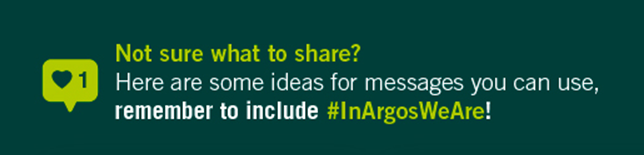 I am proud to work in a company like @Cementos_argos which has been committed to reducing its carbon footprint for over 10 years. A special thanks to Argos and its determination and effort to reducing its CO2 emissions. #InArgosWeAre sustainable and we show it by commiting to reduce 29% of our CO2 emissions by 2030 and offer carbon neutral concrete by 2050, in accordance with @theGCCA initiative framework. In @Cementos_argos we are betting on sustainable innovation by viewing climate change as an opportunity. That us why, we joined the Business Ambition initiative for climate change 1.5°C through our commitment to reduce CO2 emissions.#InArgosWeAre environmental allies! We are part of the Carbon Disclosure Project initiative through which we report our performance associated with climate change mitigation and adaptation.Click here to downloads images to go with your messages on social media: https://cutt.ly/5b3JzfJ 